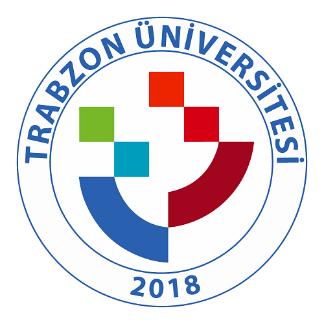 TRABZON ÜNİVERSİTESİ E.3.2.1. TRÜ Eduroam Bağlantı Ayarları (http://bidb.trabzon.edu.tr/tr/page/hizmetlerimiz/17951)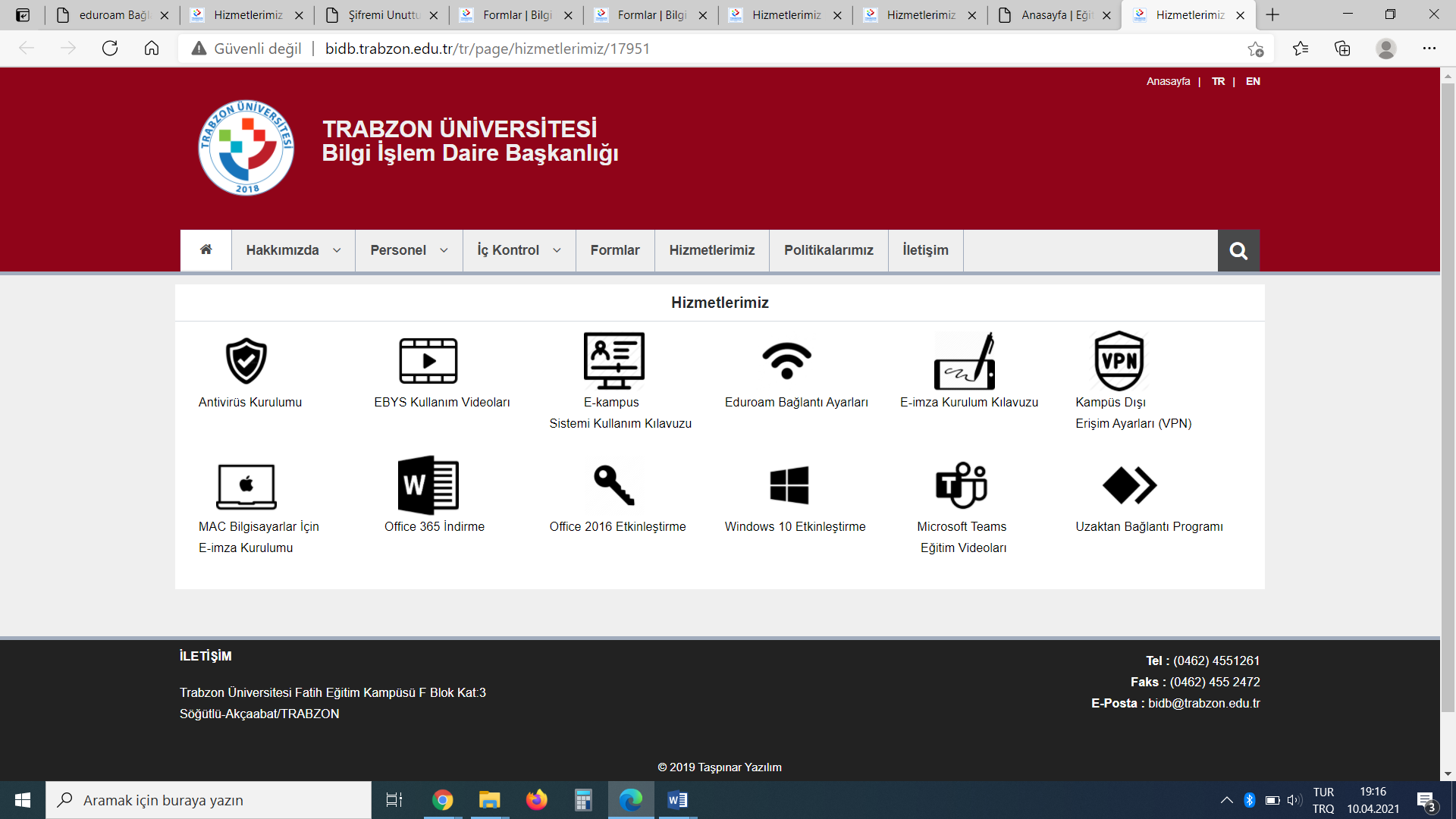 